	Информационное письмо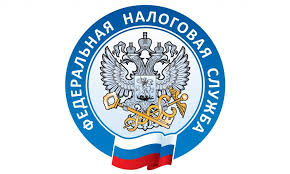 	С 25 ноября 2020 года вступает в силу приказ ФНС России от 31.08.2020 N ЕД-7-14/617@ "Об утверждении форм и требований к оформлению документов, представляемых в регистрирующий орган при государственной регистрации юридических лиц, индивидуальных предпринимателей и крестьянских (фермерских) хозяйств" (далее – формы). По сравнению с действующим приказом форм станет меньше - 7 вместо 12. Некоторые из них объединят в одну. Так, появится форма заявления N Р13014. Ее нужно будет использовать, чтобы зарегистрировать: поправки к учредительному документу, изменения сведений о юридическом лице в ЕГРЮЛ, исправление ошибки в заявлении, которое подали ранее и пр.По-новому потребуется указывать адрес юридического лица. Это нужно будет делать, опираясь на сведения из государственного адресного реестра (ФИАС).Заявления (уведомления), заполненные с использованием утверждённых приказом ФНС России от 31 августа 2020 года № ЕД-7-14/617@ форм, направляются (представляются) способами, предусмотренными пунктом 1 статьи 9 Федерального закона от 8 августа 2001 года № 129-ФЗ «О государственной регистрации юридических лиц и индивидуальных предпринимателей» (в регистрирующий орган, многофункциональный центр предоставления государственных и муниципальных услуг, нотариусу, а также в Минюст России, Банк России), начиная с 25 ноября 2020 года.Функции по приему (выдаче) документов по государственной регистрации юридических лиц, крестьянских (фермерских) хозяйств, физических лиц в качестве индивидуальных предпринимателей возложены исключительно на ИФНС России по Ленинскому району г. Владивостока (ЕРЦ), код (2536), адрес - 690091, г. Владивосток, Океанский проспект 40.  Вместе с тем сообщаем, что при обращении заявителей, функции по предоставлению сведений, содержащихся в Едином государственном реестре юридических лиц, Едином государственном реестре индивидуальных предпринимателей остаются за Территориальными органами ФНС России в Приморском крае, в том числе за Инспекцией.